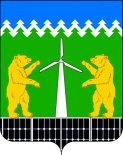 АДМИНИСТРАЦИЯ БЕЛЯКИНСКОГО СЕЛЬСОВЕТА БОГУЧАНСКОГО РАЙОНА                                КРАСНОЯРСКОГО КРАЯПОСТАНОВЛЕНИЕ10.08.2022г.                                      п.Беляки                                       №33-пОб утверждении схемы водоснабжения и водоотведения муниципального образования Белякинский сельсовет Богучанского района Красноярского края. Во исполнение требований статей 6, 38 Федерального закона Российской федерации от 07.12.2011 № 416- ФЗ « О водоснабжении и водоотведении», руководствуясь статьей 7 Устава Белякинского сельсовета ПОСТАНОВЛЯЮ: 1. Утвердить схему водоснабжения и водоотведения муниципального образования Белякинский сельсовет Богучанского района Красноярского края   приложению. 2. Контроль за исполнением настоящего постановление постановления оставляю за собой. 3. Опубликовать настоящее в «Депутатском вестнике» и разместить на официальном сайте. 4. Постановление вступает в силу в день, следующий за днем его официального опубликования.Глава Белякинского сельсовета                                                  В.А.Паисьева 